
Grad
Koprivnica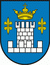 IZJAVA O PRISTUPAČNOSTI MREŽNIH STRANICA GRADA KOPRIVNICEKao jedinica lokalne samouprave, Grad Koprivnica je obvezan osigurati pristupačnost svojih mrežnih lokacija u skladu sa Zakonom o pristupačnosti mrežnih stranica i programskih rješenja za pokretne uređaje tijela javnog sektora Republike Hrvatske (NN 17/19) od 23. rujna 2019., kojim se u nacionalno zakonodavstvo preuzima Direktiva (EU) 2016/2102 Europskog parlamenta i Vijeća o pristupačnosti internetskih stranica i mobilnih aplikacija tijela javnog sektora.Ova Izjava o pristupačnosti odnosi se na mrežne stranice Grada Koprivnice na adresi www.koprivnica.hr.Status usklađenostiMrežne stranice Grada Koprivnice djelomično su usklađene sa Zakonom o pristupačnosti mrežnih stranica i programskih rješenja za pokretne uređaje tijela javnog sektora.Nepristupačni sadržajIznimke od usklađenosti sa Zakonom o pristupačnosti, prema četiri opća zahtjeva za osiguranje pristupačnosti – mogućnost opažanja, operabilnost, razumljivost i stabilnost – očituju se u sljedećim dijelovima sadržaja:Mogućnost opažanjaZbog dinamičnosti naslovnice, čitačima zaslona koje koriste slijepe i slabovidne osobe sadržaj se ne prikazuje uvijek na isti način.OperabilnostPodručja koja se aktiviraju prelaskom mišem, tekstualna ili u obliku ikone, nisu dovoljno velika za korisnike s motoričkim teškoćama. U tražilici nije omogućena pretraga bez stiskanja tipke enter. Sadržaj naslovne stranice nije vidljiv u cjelovitosti već se proširuju na način koji zahtijeva pomicanje mišem prema dolje kako bi bio vidljiv u potpunosti.	
Blok „Novosti“ nije intuitivan za korisnike čitača ekrana jer čitači ne prepoznaju da postojeće poveznice mogu filtrirati novosti.	
Krajnjem korisniku nije omogućena promjena boje i vrste fonta, no moguća je promjena veličine fonta unutar internetskog preglednika.	
Korisniku nije omogućena promjena boje i pozadine teksta.	
Dio poveznica prikazan je s tekstom „Ovdje“, „Više“ ili sličnim oznakama.	
Dio objavljenih dokumenata pohranjeni su kao slikovne PDF datoteke koje nije moguće strojno pročitati čitačima zaslona.	
Pojedine obrasce potrebno je preuzeti na vlastito računalo prije ispunjavanja.RazumljivostPostoji mogućnost da korisnik ne razumije ikonu glavnog izbornika (tzv. hamburger) kao niti ikonu naslovne stranice (u obliku krune) koje se nalaze u zaglavlju, odnosno izborniku.StabilnostU pojedinim internet preglednicima i na pojedinim platformama (računala, tableti, mobiteli i dr.), sadržaj se ne prikazuje uvijek na isti način. Priprema ove izjave o pristupačnostiOva izjava je sastavljena 02. ožujka 2020. godine na temelju samoprocjene koju je proveo Grad Koprivnica sukladno Predlošku izjave o pristupačnosti koji je u skladu s Direktivom (EU) 2016/2102 Europskog parlamenta i Vijeća o pristupačnosti internetskih stranica i mobilnih aplikacija tijela javnog sektora, a utvrđen je Provedbenom odlukom komisije EU 2018/1523 11. listopada 2018.Povratne informacije i podaci za kontaktPodnošenjem zahtjeva Gradu Koprivnici možete dobiti povratne informacije i/ili prijaviti uočene nepravilnosti u smislu Zakona o pristupačnosti mrežnih stranica i programskih rješenja za pokretne uređaje tijela javnog sektora (NN 17/19) i Direktive (EU) 2016/2012 Europskog parlamenta i Vijeća. Zahtjev možete podnijeti službeniku za informiranje Grada Koprivnice:telefonom na broj: +385 48 279-555 ili 279-550elektroničkom poštom službeniku za informiranje: ured.gradonacelnika@koprivnica.hr ili koprivnica@koprivnica.hr poštom na adresu: Grad Koprivnica, Zrinski trg 1, 48000 KoprivnicaPostupak praćenja provedbe propisaTijelo nadležno za praćenje usklađenosti mrežnih stranica i programskih rješenja za pokretne uređaje tijela javnog sektora sa zahtjevima pristupačnosti i nadzor nad provedbom Zakona o pristupačnosti je Povjerenik za informiranje Republike Hrvatske. U slučaju nezadovoljavajućih odgovora na obavijest ili zahtjev za povratne informacije o pristupačnosti ovim mrežnih stranica, korisnici se mogu obratiti Povjereniku za informiranje putem telefona broj +385 1 4609-041 ili putem elektroničke pošte: pristupacnost@pristupinfo.hr.